Publicado en  el 19/12/2013 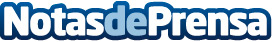 UPyD exige transparencia al presidente de RTVE y le pide que publique los sueldos de los directivosLa diputada de Unión Progreso y Democracia (UPyD) Irene Lozano ha exigido al presidente de RTVE, Leopoldo González-Echenique, más transparencia en las cuentas del ente público y le ha pedido que "haga públicas las nóminas". "Como diputados deberíamos tener acceso a las nóminas de estos directivos, y más con la Ley de Transparencia", ha espetado Lozano a González-Echenique. Datos de contacto:UPyDNota de prensa publicada en: https://www.notasdeprensa.es/upyd-exige-transparencia-al-presidente-de-rtve Categorias: Nacional Televisión y Radio http://www.notasdeprensa.es